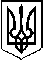 У К Р А Ї Н АП Е Р Е Г І Н С Ь К А   С Е Л И Щ Н А    Р А Д АВосьме демократичне скликанняОдинадцятої  сесіяР І Ш Е Н Н Я______.2021 № _____-11/2021смт. Перегінське  Про надання дозволу на виготовлення технічної документації з нормативної грошової оцінки земельних ділянок за межами населеного пункту с. НебилівВ зв’язку з  необхідністю укладення договору оренди на земельні ділянки з ПП «Надія», розташованих за межами населеного пункту с. Небилів,  нормативну грошову оцінку яких не проведено, керуючись статтею 271 Податкового кодексу України,  статей 5, 18 Закону України «Про оцінку земель», статті 26 Закону України «Про місцеве самоврядування в Україні», враховуючи пропозиції комісії містобудування, будівництва, земельних відносин, екології та охорони навколишнього середовища, селищна радаВИРІШИЛА: 1.Надати дозвіл на виготовлення технічної документації з нормативної грошової оцінки земельних ділянок, а саме: земельну ділянку площею 0,2770га, кадастровий номер 2624883601:02:001:0050 та ділянку площею 0,1500га, кадастровий номер 2624883601:02:001:0060  ( КВЦПЗ 11.02 Для розміщення та експлуатації основних, підсобних і допоміжних будівель та споруд підприємств переробної, машинобудівної та іншої промисловості ) за межами населеного пункту с. Небилів  межах території Перегінської селищної  ради2.Технічну документацію з нормативної грошової оцінки земельних ділянок подати на затвердження сесії відповідно до вимог чинного законодавства.3.Фінансування робіт з проведення нормативної грошової оцінки провести за рахунок бюджету селищної ради.4. Контроль за  виконанням даного рішення покласти на відділ земельних ресурсів та екології ( Сенич О.Б.)Селищний голова 							Ірина ЛЮКЛЯН